【中日文化对比】【Cultural comparison between China and Japan】一、基本信息课程代码：【2020053】课程学分：【2】面向专业：【日语专业】课程性质：【院定学科知识必修课程】开课院系：外国语学院日语系使用教材：教材【《日本文化概论》韩立红 南开大学出版社 ISBN978-7-310-02910-7】教材【《职场日本语：商务礼仪篇》釜渕优子 上海译文出版社 ISBN978-7-5327-6674-1】参考书目：《日本人与中国人》陈舜臣 广西师范大学出版社 ISBNISBN978-7-5633-7903-3《我看日本30年》马吴生 上海文艺出版社 ISBN978-5321-6454-71-5158】课程网站网址：https://elearning.gench.edu.cn:8443/webapps/discussionboard/do/conference?toggle_mode=edit&action=list_forums&course_id=_28043_1&nav=discussion_board_entry&mode=cpview先修课程：【无】二、课程简介此处概述课程的研究对象及课程在专业中的作用与地位，使学生对该课程有一个总体了解。本课程是中日两国的文化范畴的比较性研究，包括中日两国的语言习惯、风俗习惯、风土人情、思维方法、行为礼仪等各个方面。日本文化受古代的中国文化的影响颇深，因此日本文化与中国文化比较接近。近代以后，日本文化受欧美文化的影响比较大，所以现代日本人与现代中国人的文化产生了不少异同。本课程根据中日文化的异同作出了一些比较，使学习日语的学生能够了解中日文化的区别，对语言学习有一定的帮助。本课程的教授对象是日语专业的大三学生，因为文化是语言的基础，因此学习中日文化的比较，能够加深对日本的了解、对日语的了解、对日本文化的各个领域的了解，进而提高日语水平。三、选课建议建议日语专业本科三年级学生学习本课程。四、课程与专业毕业要求的关联性备注：LO=learning outcomes（学习成果）五、课程目标/课程预期学习成果（预期学习成果要可测量/能够证明）六、课程内容本课程的总学时为32学时，教师的讲解和学生的课堂讨论都包括在32个小时之内。课外的学习、做作业不包括在学时中。教学内容及其要求和难点一览表七、评价方式与成绩撰写人：     系主任审核签名：           审核时间：2021.3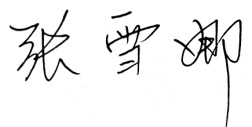 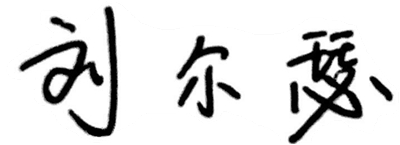 专业毕业要求专业毕业要求关联LO11：LO111倾听他人意见、尊重他人观点、分析他人需求。LO11：LO112应用书面或口头形式，阐释自己的观点，有效沟通。●LO21：LO211能根据需要自己确定学习目标，并设计学习计划。LO21：L0212能搜集、获取达到目标所需要的学习资源，实施学习计划、反思学习计划、持续改进，达到学习目标。LO31：LO311能听懂正常语速下的日语对话，根据语调和重音理解说话者的意图，能听懂语段内容，并提取信息和观点。LO31：LO312掌握正确的发音，能够使用日语进行交流与表达。LO31：LO313掌握日语阅读技能，包括细读、泛读、评读等能力，提高分析归纳、推理检验等逻辑思维能力。LO31：LO314了解日语写作的基础知识，摆脱汉语的思维方式，用地道的日语进行表情达意，具备必要的应用文写作技能。LO31：LO315了解并掌握翻译技巧，了解不同文体的语言特点和翻译方法，能使用中日两种语言进行各种翻译活动。LO32：LO321了解语言学的一般理论，以及语言学研究的发展与现状。LO32：LO322透彻分析日语语素、词汇及语法结构，能对语法现象进行分析归纳与总结。LO32：LO323了解日本文学史上不同时期的重要作家及其代表作品。LO32：LO324具备阅读、欣赏、理解日本文学原著的能力，掌握文学批评的基本知识和方法。LO33：LO331了解日本文化、社会和风土人情，认识中日文化差异。●LO33：LO332具有跨文化交际能力，掌握有效的认知、调控、交际策略和跨文化理解能力。●LO34：LO341掌握商务相关的基本理论知识，国家对外贸易方针、政策以及具备国际商务实务操作的技能和素质。LO34：LO342能够使用日语语言处理商务活动中的常规业务，能用中日文双语撰写外贸函电，填写国际贸易的单证，起草外贸合同。LO41：L0411遵纪守法：遵守校纪校规，具备法律意识。LO41：L0412 诚实守信：为人诚实，信守承诺，尽职尽责。LO41：LO413爱岗敬业：了解与专业相关的法律法规，充分认识本专业就业岗位在社会经济中的作用和地位，在学习和社会实践中遵守职业规范，具备职业道德操守。LO41：LO414身心健康，能承受学习和生活中的压力。LO51：L0511在集体活动中能主动担任自己的角色，与其他成员密切合作，共同完成任务。LO51：L0512 有质疑精神，能有逻辑的分析与批判。LO51：L0513 能用创新的方法或者多种方法解决复杂问题或真实问题。LO51：L0514了解行业前沿知识技术。LO61：LO611能够根据需要进行专业文献检索。LO61：LO612能够使用适合的工具来搜集信息，并对信息加以分析、鉴别、判断与整合。LO61：LO613熟练使用计算机，掌握常用办公软件。LO71：LO711爱党爱国：了解祖国的优秀传统文化和革命历史，构建爱党爱国的理想信念。●LO71：LO712助人为乐：富于爱心，懂得感恩，具备助人为乐的品质。●LO71：LO713奉献社会：具有服务企业、服务社会的意愿和行为能力。LO71：LO714爱护环境：具有爱护环境的意识和与自然和谐相处的环保理念。LO81：LO811具备外语表达沟通能力，达到本专业的要求。LO81：LO812理解其他国家历史文化，有跨文化交流能力。LO81：LO813有国际竞争与合作意识。序号课程预期学习成果课程目标（细化的预期学习成果）教与学方式评价方式1LO211制定目标，实施计划。讲解与讨论课堂检查课堂提问2LO331理解中日文化差异通过实际例子探讨中日文化的异同笔头作业口头作业小测验2LO332加强文化交际能力模拟场景口头作业小测验3LO711理解祖国优秀传统，增强爱国意识。了解不同的文化背景，清晰不同文化行为的原因笔头作业口头作业小测验3LO712让学生懂得感恩，汇报社会。讨论口头作业小测验序号课时教学内容能力要求教学重点和难点18思维方法等由于文化的差异，导致中日两国民众的思维方法等方面的差异。让学生了解这种差异，努力掌握日本人的思维方法，在国际交往中便于互相沟通。日本人的思维方法也许是中国人不能够理解的，需要在一些实例中加以说明。恰到好处的实例的说明是重点，也是难点。28表达方式等日本是岛国，中国是大陆，所以在语言的表达、行为表现等方面存在差异。要求学生在与日本人的交往中尊重日本人的表达方式，熟练地运用表达技巧，增强国际几位的能力。由于历史、地理、人文等诸多的原因，使中日两国民众的表达方式有差异。这些差异就是学习的重点和难点。需要分析、解释才能够让学生从不理解到理解，从理解到实际生活中的运用。38衣食住行等1要求学生理解中日两国民众在衣食住行等方面的差异，学习日本人的长处，弥补自己的短处，提高文化素质。学生长期养成的生活习惯是难以立刻纠正的，所以理论与实践的结合是这一节的重点和难点。48风俗习惯等虽然中日两国民众的风俗习惯等比较接近，但是需要学生全面了解中日在风俗习惯方面的差异，在国际交往中做到：有温度、有风度。中日两国民众在婚丧嫁娶、礼尚往来、人际交往等方面存在着一些差异，在理解差异的基础上要避免在人际交往中给对方造成伤害。总评构成（1+X）评价方式占比1期末考试60%X1平时成绩（表现＋小作业＋小测验）15%X2平时成绩（表现＋小作业＋小测验）10%X3平时成绩（表现＋小作业＋小测验）15%